Key Stage 2 Reading Vipers- questions to develop comprehensionVocabulary• What do the words ...... and …… suggest about the character, setting and mood? • Which word tells you that….? • Which keyword tells you about the character/setting/mood? • Find one word in the text which means…… • Find the word that is closest in meaning to……. • Find a word or phrase which shows/suggests thatInfer• What impression of …… do you get from these paragraphs? • What voice might these characters use? • What was …. thinking when….. • Who is telling the story?• How do these words make the reader feel? How does this paragraph suggest this? • How do the descriptions of …… show that they are …….. • How can you tell that…… Predict• From the cover what do you think this text is going to be about? • What is happening now? What happened before this? What will happen after? • What does this paragraph suggest will happen next? What makes you think this? • Do you think the choice of setting will influence how the plot develops? • Do you think… will happen? Yes, no or maybe? Explain your answer using evidence from the text.Explain• Why is the text arranged in this way? • What structures has the author used? • What is the purpose of this text feature? • Is the use of ….. effective? • The mood of the character changes throughout the text. Find and copy the phrases which show this. • What is the author’s point of view? • What affect does ….. have on the audience? • How does the author engage the reader here? • Which words and phrases did ….. effectively? • Which section was the most interesting/exciting part? • How are these sections linked?Retrieve• How would you describe this story/text? What genre is it? How do you know? • How did…?   • How often…?  • How ….. is ……..? • Who had…? Who is…? Who did….? • What happened to…?   • What does…. do?  • What can you learn from …… from this section? 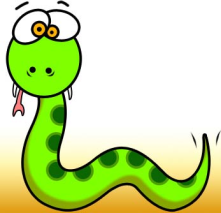 • Give one example of…… • The story is told from whose perspective?